30.03. - 04.04.2020Дисциплина: ИКТ 2 курс (Дубинкина Т.В.)Группа: ТД (группаА,Б), ГД(группаА ), ДС(группа Б), ХПА, ХПБ, ХПВТема: Программный принцип Интернет-технологии, способы и скоростные характеристики подключения.. Технические и программных средствах телекоммуникационных технологий. Использование Интернет-технологий Источник информации: учебник по Информатикеhttps://foatk.ru/documents/book5.pdfЛекции преподавателя https://drive.google.com/file/d/1TlUlbnZWijF2EmEbze2FMqsOHBeTbHFL/view?usp=sharingЗадание: 1. Прочитать теорию по теме2.Выполнить практическую работу №12 (см. ниже)3. Выполнить тест №12  https://dub3kita.blogspot.com/p/12_15.html  (результат сохраняется автоматически)4. Выслать Практическую работу на электронную почту 9022501433@mail.ruСроки выполнения: до 13.04.2020Обратная связь:9022501433@mail.ruПрактическая работа 12. Моделирование в КТ В электронных таблицах (Excel) решить задачу являются ли 3 длины сторонами треугольника для общего случая. Вычислить площадь этого треугольника по формуле Герона. Пример оформления задания: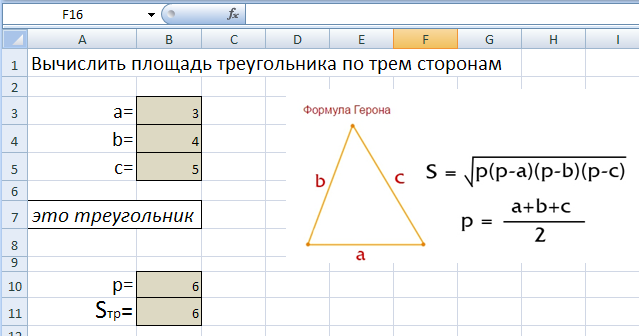 13.04. - 18.04.2020Дисциплина: ИКТ 2 курс (Дубинкина Т.В.)Группа: ТД (группаА,Б), ГД(группаА ), ДС(группа Б), ХПА, ХПБ, ХПВТема: Браузер. Примеры работы с Интернет-сервисами. Методы создания и сопровождения сайта. Создание простейшего индивидуального сайта, блогаИсточник информации: учебник по Информатикеhttps://foatk.ru/documents/book5.pdfЛекции преподавателя https://drive.google.com/file/d/1TlUlbnZWijF2EmEbze2FMqsOHBeTbHFL/view?usp=sharingЗадание: 1. Прочитать теорию по теме2.Выполнить практическую работу №13 (см. ниже)3. Выполнить тест №13  https://dub3kita.blogspot.com/p/12.html (результат сохраняется автоматически)4. Выслать Практическую работу  на электронную почту 9022501433@mail.ruСроки выполнения: до 19.04.2020Обратная связь:9022501433@mail.ruПрактическая работа 13. Моделирование в КТРабота с электронной таблицей. Рассаживаем учащихся по автобусам1. Заполните таблицу в Excel: 2.В столбцах С, D, E и F должны находиться либо 1 (единица), либо ничего (что аналогично нулю). Единица ставится в ячейку тогда и только тогда, когда класс, указанный в строке, едет в соответствующем автобусе, указанном в столбце. Если вы не позаботитесь о выравнивании чисел по центру, они прижмутся к правому краю столбца. Перед тем как начинать «рассаживание» классов по автобусам, необходимо заполнить формулами нижний этаж ячеек  С13,D13, Е13, F1З.Так, в ячейке С13 должна стоять формула:=B3*C3+B4*C4+B5*C5+B6*C6+B7*C7+B8*C8+B9*C9+B10*C10+B11*C11+B12*C12+B13*C13В ячейке D13 формула=B3*D3+B4*D4+B5*D5+B6*D6+B7*D7+B8*D8+B9*D9+B10*D10+B11*D11+B12*D12+B13* D13 И т.д. Это позволит в дальнейшем контролировать загрузку автобусов.4.	Ваша задача — таким образом расставить единички и нулики по таблице, чтобы в каждом автобусе ехало не более 45 человек.ABCDEF1КлассЕдут на экскурсиюПервый автобусВторой автобусТретий автобусЧетвертый автобус26а23136617146в1456г7167а181776587в1997г22108а211118611128в1513Итого в автобусе:Итого в автобусе:3017039